For New and Returning StudentsRegistration Fee:  $250.00 per new family upon application (non-refundable) $50.00 per family for returning students (non-refundable)Curriculum Fee: $350.00 per student per year due August 1st (non-refundable).  After August 1st the price is $450.00 to cover the expedited shipping costs from our vendor.Monthly Tuition: Applicable to all grades K-12.  $325.00 per student per month (September – May) due promptly on the 15th of each month.Withdrawal Fee:  $325.00 per student plus the monthly tuition for the month that the student withdrawals and any unpaid fees owed.Late Fees/Return Check Fees: A late fee of $25.00 is assessed each month for late tuition installments and/or aftercare payments are not paid by due date. $30.00 per returned checkOther:  A fee of $5 will be billed for each PACE that needs to be retaken.  A fee of $35 will be billed for each student for end-of-the-year standardized testing.  *Invoices will be sent out monthly via email.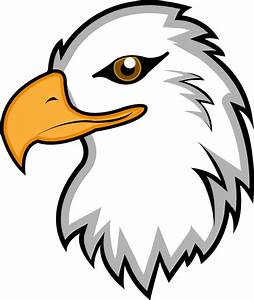 Freedom Life AcademyVirtual477 North Hickory Street, Angier, NC 27501 (919) 741-2159 Office Tuition Information2023/2024 School Year